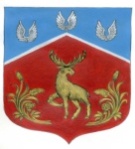 СОВЕТ ДЕПУТАТОВмуниципального образования Громовское сельское поселениемуниципального образования Приозерский муниципальный районЛенинградской областиР Е Ш Е Н И ЕОт 30 октября 2017 года                        № 112На основании протеста Приозерской городской прокуратуры от 28.09.2017 г., в соответствии с Федеральным законом от 03.04.2017 г. № 64 - ФЗ «О внесении изменений в отдельные законодательные акты Российской Федерации в целях совершенствования государственной политики в области противодействия коррупции» Совет депутатов муниципального образования  Громовское сельское поселение РЕШИЛ:Отменить решение Совета депутатов № 64 от 25.03.2016 г. «Об утверждении порядка представления сведений о доходах, расходах, об имуществе и обязательствах имущественного характера лица, замещающего должность главы муниципального образования Громовское сельское поселение муниципального образования Приозерский муниципальный район Ленинградской области, депутата Совета депутатов муниципального образования Громовское сельское поселение муниципального образования Приозерский муниципальный район Ленинградской области и членов их семей».Настоящее решение опубликовать в средствах массовой информации и разместить на официальном сайте в сети Интернет. Настоящее решение вступает в силу со дня его официального опубликования.Глава муниципального образования                                                          А.Д.ПокровскийОб отмене решения Совета депутатов № 64 от 25 марта 2016 г. «Об утверждении порядка представления сведений о доходах, расходах, об имуществе и обязательствах имущественного характера лица, замещающего должность главы муниципального образования  Громовское сельское поселение муниципального образования Приозерский муниципальный район Ленинградской области, депутата Совета депутатов муниципального образования  Громовское сельское поселение муниципального образования Приозерский муниципальный район Ленинградской области и членов их семей».